Консультация для родителей на тему:Как и когда поощрять ребенка?Как можно чаще одобрительно улыбайтесь своему ребенку: и когда он моет посуду, и когда делает уроки, и когда играет со своими игрушками.Поощряйте своего ребенка жестами: ему будет всегда тепло и уютно, если мама коснется его головы во время приготовления уроков, а папа одобрительно обнимет и пожмет руку.Словесно выражайте одобрение пусть самым маленьким успехам своего ребенка, его поведению.Используйте чаще выражение: «ты прав», «мы согласны с твоим мнением» — это формирует в ребенке самоуважение, развивает самоанализ и критичность мышления.Дарите своему ребенку подарки, но при этом учите его принимать подарки.Формируйте в своей семье традиции и ритуалы поощрения ребенка: день рождения, Новый год, конец учебного года, 1 сентября, удачное выступление, сюрпризы, поздравления и т. д.Учите своего ребенка быть благодарным за любые знаки внимания, проявленные к нему, независимо от суммы денег, затраченных на подарок.Дарите подарки своему ребенку не только с учетом его желаний, но и с учетом возможностей своей семьи.Для поощрения своего ребенка используйте не только подарки материального плана, но и моральные поощрения, придуманные вами, которые впоследствии станут реликвией в архиве семьи вашего ребенка: грамоты собственного изготовления, стихи, газеты и т. д.Если вы хотите использовать в качестве поощрения деньги, используйте эту возможность для того, чтобы ребенок учился ими распоряжаться разумно.Если ребенок поощряется деньгами, вы должны знать, каким образом он ими распорядился и обсудить это с ним.Позволяйте своему ребенку иметь карманные деньги, но не оставляйте их расходование без анализа самим ребенком и вами.Учите своего ребенка понимать и ценить поощрения своих родителей. Помните! Ваше внимание, любовь и ласка, дружеское участие и расположение могут сделать для вашего ребенка больше, чем самый дорогой подарок!Раны унижения и издевательства не заживают годами, шрамы безразличия и игнорирования остаются на всю жизнь!Консультация для родителей на тему: «Соблюдение ПДД в осенний период»Наступившая осень приносит холода и дождь.Осенний период опасен для пешеходов, так как тормозной путь автомобиля на скользкой дороге значительно увеличивается. Как правило, водитель не может вовремя среагировать. Именно поэтому пешеходам категорически запрещается переходить дорогу перед близко идущим транспортом.
Помните, что движение пешеходов должно осуществляться навстречу движущемуся транспорту, т.е. по левой стороне, т.к. наиболее безопасно.
Из-за тумана и недостаточного обзора ночью проезжая часть становится плохо видимой. Это значительно затрудняет ориентацию на дороге и даёт возможность внезапному появлению автотранспорта.Родители должны помочь своему ребёнку стать на дороге заметнее. Необходимо приобрести детям светоотражающие фликеры или вшить светоотражающие элементы в одежду ребенка. Водитель сможет лучше заметить пешехода на дороге и заблаговременно изменить траекторию движения или снизить скорость. 
По данным статистики, ношение в тёмное время суток светоотражающих приспособлений снижает для пешехода риск попасть в ДТП в 6,5 раз. В тёмное время суток пешеход виден при движении машины с ближним светом фар всего за 25-30 метров и не всегда этого расстояния достаточно, чтобы вовремя остановить автомобиль.Светоотражающие элементы позволяют водителю, двигающемуся с ближним светом фар, заметить на дороге пешехода за 120-130, а с дальним светом за 400 метров. А потому необходимо оборудовать верхнюю одежду детей светоотражающими деталями. Это могут быть полоски из светоотражающейткани, аппликации или термонаклейки.  	Листопад, туман, дожди, а также лёгкие утренние заморозки – всё это делает дорогу для водителей не только опасной, но и трудной. Только умело применяющий все меры предосторожности водитель, сможет преодолеть трудные участки пути. На мокром асфальте и дороге, покрытой листьями опасны как обгоны, так и резкое торможение.
Необходимо заранее готовить свой автомобиль к осени и дождям. Осенняя пора крайне не приятна для водителей. Вокруг слякоть, сырость и грязь. Машину осенью приходится чаще мыть, видимость на дороге снижается, двигатель заводится гораздо хуже. 
Как правило, наступающие холода, гололед и ветер способствуют увеличению количества ДТП на дорогах. Изменение погодных условий с приходом осени, а также перепады температуры приводят к обледенению дорожного покрытия. При выпадении осадков в виде снега ледяная корка оказывается под снеговым покровом, при этом она смешивается с различными реагентами.
В связи с этим дорожное движение затрудняется и усложняется.Прежде чем садиться за руль в такую погоду, водителю нужно определить качество дорожного покрытия, а также оценить условия передвижения. Оценка дорожного покрытия после выпадения осадков и изменения температуры занимает определенное время даже у опытного водителя. Поэтому, прежде чем в утреннее время выехать на работу, постарайтесь учесть, как изменилась температура воздуха, будет ли дождь или снег в течение дня. По статистике большое количество ДТП происходит в утреннее время, когда большая часть автолюбителей спешит на работу. При этом не каждому водителю удаётся сориентироваться на дороге и оценить условия, сложившиеся на дороге. В осенний период очень важно соблюдать и скоростной режим передвижения. Следует отметить, что управление автомобиля в дождь – дело весьма непростое. Частые дожди, сокращение светлого времени суток, опадающие листья на проезжей части – ко всему этому необходимо адаптироваться после сухих и солнечных летних деньков.Уважаемые водители!
Соблюдайте требования Правил дорожного движения, будьте предельно внимательными и взаимовежливыми на дорогах. Ведь от культуры поведения на дороге зависит жизнь людей. Осенью автомобиль нужно вести аккуратно, спокойно, перестраховываясь перед каждым перестроением. Помните главное: безопасность водителя зависит от его физического состояния и дисциплинированности. Отправляясь в путь, хорошенько отдохните, а сев за руль, не забывайте об уважении к другим участникам дорожного движения. Старайтесь всегда готовить свою машину к осени и ездите аккуратно!Впереди осенние каникулы. Они совпадают с периодом значительных изменений в природе. Это и колебания температуры, и осадки, и продолжительность светового дня, и видимость на дорогах во время тумана, обильных дождей, снега и ветра. Всё вышеперечисленное значительно влияет на дорожно-транспортную обстановку.
Понятно, что осенние дожди и ветры, а также изморозь и снегопад создают огромные сложности на дорогах для водителей. Дети, надев куртки с капюшонами, пользуясь зонтами, закрываясь ими от ветра, с одной стороны, тем самым, сковывают свою подвижность, а с другой стороны уменьшают себе обзор.
Кроме того, в осенний период усугубляет дорожную ситуацию ранее наступление сумерек.
Ценой проявления безответственности и беспечности, как со стороны водителей, так и самих пешеходов – всё чаще становятся жизни и здоровье людей.
В тёмное время суток, особенно в ненастную погоду, силуэты людей сливаются с проезжей частью и становятся трудно различимыми для водителей автомобилей. Переход проезжей части в неустановленном месте, в этих условиях, вдвойне опасен для пешеходов. Но даже на пешеходном переходе следует быть предельно внимательными и осторожными, переходя проезжую часть, сначала, убедившись, что водители заметили вас и уступают вам дорогу.Помните! Ребёнок учится «законам дороги», беря пример с Вас, родителей, и других взрослых. 
Пусть Ваш пример учит дисциплинированному поведению на улице не только Вашего ребенка, но и других детей.
Всего Вам самого доброго и светлого!
Пусть везде будет гореть для Вас зелёный свет!Консультация для родителей «Люблю тебя моя Кубань!»В жизни общества в настоящее время происходят глубочайшие изменения. Утрачиваются народные традиции: любовь к Родине, уважение к старшим, любовь к ближним. Потеря народных корней приводит к появлению бездуховности, черствости у подрастающего поколения. Радует то, что в последнее время вырос интерес к истории нашей страны, нашего края. Мы чаще стали возвращаться к лучшим традициям нашего народа. С целью изучения, сохранения и возрождения традиций необходимо уделять внимание нашим детям. Только зная историю своей страны, народа, семьи ребенок вырастает развитым человеком, которому не чужд патриотизм. Воспитание любви к Родине, гуманности, теплого отношения к близким, является одним из самых важнейших направлений в жизни подрастающего поколения. 	Когда  забираете детей из детского сада, говорите им о том, чтобы они обязательно интересовались, какие были занятия, о чем говорили, что нового узнали и что делали дети. Ведь мощным фактором воспитания является доброжелательное, неравнодушное общение между родителем и ребенком, беседы, рассказы, совместные чтения. 	Закрепляйте знания детей о кубанском историческом жилище, старинной посуде, о различных видах ремесел, о разнообразии и красоте природы, животного и растительного мира. Побеседуйте на эти темы с детьми, расскажите о том, что знаете сами. Особенно интересно будет детям из уст родителей и уст бабушек узнать о народных праздниках и обрядах. Всем детям интересно узнать, что было, происходило, когда их самих еще не было. В каждой семье наверняка есть альбомы со старыми фотографиями, напоминайте родителям, что бы они рассматривали эти фотографии с детьми, находили родственные сходства. Во время праздников чтобы они привлекали детей, можно вместе с ними украсить дом, испечь пироги, сделать подарки на Рождество, для членов семьи, родственников; пойте вместе песни, разучивайте пословицы, повторяйте выученное в группе. Предложите сделать семьям генеалогическое дерево совместно с детьми, или создать книжечку своими руками о традициях семьи, думаю каждому ребенку это будет очень интересно. Так быстро летит время, прошло столетие и жизнь движется вперед. На многие вещи мы начинаем смотреть по-другому, что-то открываем новое, а что-то переоцениваем заново. К сожалению то, что годами копили  и бережно сохраняли наши деды и прадеды мы стремительно успели растерять. В погоне за модой, мы забываем культуру своего народа, становимся безликой массой. Мы перенимаем культуру запада, а порой не знаем, как жили наши предки всего двести лет назад, как отдыхали, как работали, как отмечали праздники, о чем они думали. Меня всегда волновал этот вопрос, что передадим мы своим детям, внукам и правнукам. Будет ли нам, что им поведать о своей неповторимой народной культуре, о своей самобытности.  Предания на Кубани к сожалению не записывались, а передавались устно от стариков к детям. Они отражали самые разные стороны жизни кубанцев. Смогут ли наши дети ответить на вопросы, связанные с культурой казачества. Мы должны вернуть утраченные человеческие ценности, восстановить связь времен. Без прошлого нет настоящего и будущего. Важно не забывать о своем культурном прошлом, об обычаях и традициях. Именно культура родного народа должна быть неотъемлемой частью души ребенка, лечь в основу его воспитания как полноценной, гармоничной личности и гражданина своей Родины.   Необходимо больше уделять внимание работе по формированию у детей духовно нравственных норм и привитию им любви к родному краю, начиная с младшего дошкольного возраста и до выпуска детей в школу. Для того, чтобы эта работа велась успешно и была результативна мы должны поставили перед собой следующие задачи:Выявлять и внедрять в быт детского сада основы народного творчества.На основе народного творчества воспитывать патриотические чувства к родной земле – к кубанскому краю, родному языку, к кубанской культуре и истории нашего края. Проводя духовно-нравственное воспитание детей необходимо:Формировать представления о родной стране, родном городе, уважение к государственной символике (Гимну, флагу, гербу, воспитываем чувства гордости за успехи людей, интерес к жизни разных народов, их культуре и истории;Развивать способность понимать другого человека, сострадать, сопереживать, сочувствовать;Воспитывать стремление к любви, добру, терпимости, мужеству, проявляющимся в различных жизненных ситуациях;Формировать у них желание поступать в соответствии с нравственными ценностями и правилами (желание жить по совести);Прививать детям чувство собственного достоинства, веры в свои возможности.Знакомство с народным искусством кубанского казачества. Наш коллектив решил изучать вместе с детьми культуру, быт, традиции кубанцев, потому что Кубань – наша Родина, и мы должны знать её.Свою любовь к родным местам, представление о том, чем они знамениты, какова природа, каким трудом заняты люди Кубани и нашей родной станицы Должанской – все это мы стараемся передать нашим детям, что чрезвычайно важно для воспитания нравственных и патриотических чувств.Воспитание дошкольников идет по разным линиям, начиная с самообслуживания и кончая зрелостью мышления. Что будет брать верх – хорошее или плохое, во многом определяется ориентирами, теми образцами, идеалами, на которые равняется дошкольник. А какой образец выберет ребёнок, кому он подражает в огромном мире зависит от нас, взрослых; и от того, каковы мы сами, каковы наши интересы, цели нашей жизни, и от того, каков уклад вашей семьи и взаимоотношений в ней, как вы относитесь к своим детям, и от того, наконец, как вы управляете развитием и духовным ростом; какие желания и интересы у них формируем, какие стороны их личности развиваем, как и в какой мере участвуем в жизни детей.  Все это в наших руках, мы их настоящее, а они наше будущее!Консультация для родителей«Правила безопасности на дорогах»Переходя улицу, всегда надо смотреть сначала налево, а дойдя до середины дороги - направо.Переходить улицу можно только по пешеходным переходам. Они обозначаются специальным знаком « Пешеходный переход»Если нет подземного перехода, ты должен пользоваться переходом со светофором.Вне населенных пунктов детям разрешается идти только с взрослыми по краю навстречу машинам.Если твои родители забыли, с какой стороны нужно обходить автобус, трамвай, можешь им напомнить, что эти транспортные средства опасно обходить как спереди, так и сзади. Надо дойти до ближайшего пешеходного перехода и по нему перейти улицу.Ни в коем случае нельзя выбегать на дорогу. Перед дорогой надо остановиться.Нельзя играть на проезжей части дороги и на тротуаре.Безопаснее всего переходить улицу с группой с группой пешеходов.Рекомендации для родителей1. При движении по тротуару:- придерживайтесь правой стороны тротуара;- не ведите ребенка по краю тротуара: взрослый должен находиться со стороны проезжей части;2. Готовясь перейти дорогу:- остановитесь или замедлите движение, осмотрите проезжую часть;- привлеките ребенка к наблюдению за обстановкой на дороге;- подчеркивайте свои движения: поворот головы для осмотра улицы, остановку для осмотра дороги, остановку для пропуска автомобилей;- учите ребенка различать приближающиеся транспортные средства;- не стойте с ребенком на краю тротуара, так как при проезде транспортного средство может зацепить, сбить, наехать задними колесами;- неоднократно показывайте ребенку, как транспортное средство останавливается у перехода, как оно движется по инерции.3. При выходе из дома:- сразу обратите внимание ребенка на движение транспортных средств у подъезда и вместе посмотрите, не приближается ли к вам автомобиль, мотоцикл, мопед, велосипед;- если у подъезда стоят транспортные средства или растут деревья, закрывающие обзор, приостановите свое движение и оглянитесь, нет ли за препятствием опасности.4. При ожидании общественного транспорта:- стойте вместе с детьми только на посадочных площадках, а при их отсутствии на тротуаре или обочине.5. При переходе проезжей части:- переходите дорогу только по пешеходным переходам или на перекрестках по отмеченной линии-зебре, иначе ребенок привыкнет переходить где придется;- не спешите и не бегите; переходите дорогу всегда размеренным шагом;- не переходите дорогу наискосок; подчеркивайте, показывайте и рассказывайте ребенку каждый раз, что идете строго поперек улицы, что это делается для лучшего наблюдения за транспортными средствами;- не торопитесь переходить дорогу, если на другой стороне вы увидели друзей, родственников, знакомых. Не спешите и не бегите к ним, внушите ребенку, что это опасно;- не начинайте переходить улицу, по которой редко проезжает транспорт, не посмотрев вокруг;- объясните ребенку, что автомобили могут неожиданно выехать из переулка, со двора дома;6. При посадке и высадке из общественного транспорта:- выходите впереди ребенка, так как малыш может упасть, а ребенок постарше может выбежать из-за стоящего транспорта на проезжую часть;- подходите для посадки к двери транспортного средства только после полной остановки: ребенок, как и взрослый, может оступиться и попасть под колеса;- не садитесь в общественный транспорт в последний момент при его отправлении; особую опасность представляет передняя дверь, так как можно попасть под колеса транспортного средства;- научите ребенка быть внимательным в зоне остановки, особо опасном месте для него: стоящий автобус сокращает обзор дороги в этой зоне.7. При движении автомобиля:- приучайте детей сидеть в автомобиле только на заднем сиденье; не разрешайте сидеть рядом с водителем, если переднее сиденье не оборудовано детским креслом;- не разрешайте малолетнему ребенку во время движения стоять на заднем сиденье: при столкновении или внезапной остановке он может перелететь через спинку сиденья и удариться о переднее стекло;- не разрешайте детям находиться в автомобиле без присмотра.Памятка для родителей: Безопасные шаги на пути к безопасности на дороге.Что должны знать родители о своем ребенке?В 3-4 года ребенок может отличить движущуюся машину от стоящей, но он уверен, что машина останавливается мгновенно.В 6 лет - боковым зрением он видит примерно 2/3 того, что видят взрослые; не умеет определить, что движется быстрее: велосипед или спортивная машина; не умеет правильно распределять внимание и отделять существенное от незначительного.В 7 лет - более уверенно отличать правую сторону дорогу от левой.В 8 лет - может мгновенно отреагировать на отклик и т.д.; имеет опыт пешеходного передвижения на дороге; активно осваивает основные навыки езды на велосипеде; умеет определять источник шума; устанавливать связь между величиной предмета, его удаленностью и временем (чем ближе автомобиль, тем он больше).Консультация для родителей: «Вакцинация против гриппа»Когда целесообразнее всего проводить вакцинацию против гриппа?Развитие иммунитета начинается со 2-го дня после вакцинации и достигает максимума на 15 - 30-й день после прививки. Таким образом, вакцинацию против гриппа рекомендуется проводить заблаговременно, за месяц до начала эпидемии.По данным статистики в нашем регионе эпидемия достигает своего пика в ноябре - декабре. Соответственно, вакцинацию оптимально проводить с сентября по ноябрь. Тем не менее, не поздно прививаться и в более поздние сроки, поскольку развитие эпидемии возможно вплоть до марта. Здесь вполне применимо высказывание: «Лучше поздно, чем никогда».Какую вакцину против гриппа выбрать?Рекомендуем выбирать инактивированные (неживые) вакцины (это либо так называемые субъединичные, содержащие поверхностные антигены субъединицы1 вируса гриппа, либо сплит – вакцины, содержащие частицы разрушенного вируса). Оба эти вида вакцин обеспечивают сходную по силе иммунную защиту и одинаково безопасны. Отсутствие живых вирусов в вакцине является гарантией того, что после прививки Вы не заболеете гриппом.Основное отличие отечественных и импортных вакцин от гриппа в многоступенчатой очистке вакцины и постадийном контроле качества в процессе производства. Этим определяется минимальное количество побочных реакций на прививку и возможность ее проведения даже у грудных детей, начиная с 6 месяцев, людей с хроническими заболеваниями, у беременных и кормящих грудью женщин.Как подготовиться к вакцинации против гриппа?Специальной подготовки к вакцинации против гриппа не требуется. Лучше, чтобы в течение 2 недель, предшествующих вакцинации, у Вас не было простудных заболеваний. 
Противопоказания к вакцинации от гриппа
- острое заболевание или обострение хронического заболевания в день вакцинации; 
- аллергия на белок куриных яиц; 
- аллергические реакции на другие компоненты препарата; 
- тяжелые аллергические реакции на предшествовавшую прививку данным препаратом. Возможные побочные эффекты при вакцинацииКак и после любой другой прививки, после введения противогриппозной вакцины возможны побочные реакции. Однако, они развиваются лишь у незначительного количества привитых. Согласно российским данным, среди взрослых доля привитых вакцинами против гриппа, отмечающих общие реакции редко превышает 1%. При этом местные реакции отмечаются у 4% привитых. Случаев тяжелых реакций и обострения хронических заболеваний выявлено не было.Все поствакцинальные реакции делятся на общие, затрагивающие организм в целом, и местные, то есть возникающие в месте укола.Общие: кратковременное повышение температуры тела, как правило, не превышающее 37,5 0 С, легкий озноб, непродолжительная слабость. Общие реакции длятся не более 1 дня.Местные: покраснение в месте укола, небольшое уплотнение, болезненность. Местные реакции могут длиться 1-2 дня и не причинять особого беспокойства.В любом случае наличие побочных реакций является признаком развития иммунитета.Как проводится вакцинация при гриппе?У детей старше двух лет и взрослых вакцина против гриппа вводится в верхнюю треть плеча, в область дельтовидной мышцы.Где проводить вакцинацию против гриппа?В нашей поликлинике, в прививочном кабинете, после осмотра врачом. Для детей, посещающих детский сад или школу провести вакцинацию можно непосредственно в образовательном учреждении, в процедурном кабинете.Можно ли мыться после прививки?В течение суток желательно не мочить место укола, так как укол сам по себе может вызвать воспалительную реакцию в виде небольшого покрасненияМожно ли заболеть гриппом после прививки от гриппа?Нет. Ни одна из инъекционных вакцин против гриппа не содержит вирусы, способные к репликации, а потому ни теоретически, ни практически такие прививки не способны вызвать грипп даже в самой легкой форме.Преимущества вакцинации перед другими способами профилактики гриппа:Эффективность. По данным официальных исследований вакцинопрофилактика (прививки против гриппа) в 2,5 – 4 раза более эффективна, чем профилактика гриппа общеукрепляющими средствами (дибазол, поливитамины и т.д.) и, как минимум, в 2 раза более эффективна, чем гомеопатические средства. При этом частота осложнений гриппа и частота побочных реакций выше в группах, принимавших неспецифические средства.Удобство. Проводится однократно (до начала сезонной эпидемии гриппа), при этом, делая прививку от гриппа, нет необходимости регулярно принимать средства и периодически испытывать чувство досады от того, что «как раз сегодня забыл (забыла) принять таблетку».Надежность. Ежегодное обновление вакцин позволяет адаптировать их к мутациям (изменениям) вируса гриппа. Штаммовый состав вакцин соответствует рекомендациям ВОЗ для Северного полушария и решениям Евросоюза по составу гриппозных вакцин, принимаемым перед каждым сезоном.Рекомендация для родителей:«Одевайте ребёнка по сезону!»Каждая мама старается одеть своего ребёнка как можно красивее и лучше, а большинство бабушек – как можно больше. А ребёнку важно, чтобы было удобно и легко. Как же правильно одевать своё чадо в любое время года, чтобы все были довольны и малыш не болел?Ребёнку всё равно, когда радоваться жизни: и летом, и зимой, и осенью малыши носятся и резвятся. Главное – обеспечить им комфорт для таких игр, не дав ни замёрзнуть, ни промокнуть.В любое время года ребёнка не надо одевать теплее, чем одеты взрослые. У детей выше температура тела, чем у взрослых, да и двигаются они активнее взрослых, поэтому теплообмен и теплоотдача у них сильная, а значит, перестаньте одевать ребёнка в сто одёжек.В наше время выбор детской одежды просто огромен, но следует помнить о том, что лучшие ткани для маленького ребёнка – натуральные. Одежда не должна быть велика, чтобы не мешать двигаться правильно, и ни в коем случае не должна быть слишком узкой, чтобы не стеснять его движений. Приобретать одежду надо с учётом практичности, свободы движений, свойств сохранять тепло и испарять влагу.Как одевать ребёнка зимой?
Одетый в слишком тёплую одежду малыш не получит от прогулки никакого удовольствия, он быстро вспотеет и на самом деле может простудиться. Дети, которых кутают, болеют в 2-3 раза больше тех, которых одевают правильно. Можно купить удобную куртку и штаны или комбинезон, в которых он сможет и в снегу поваляться и со сверстниками побегать. Главное предназначение одежды детей в зимний период – сохранить тепло и защитить от холода, ветра и влажности. Помимо этого важно обратить внимание на вес, ведь именно зимой приходится носить больше всего одежды и именно зимой размеры одежды сковывают движения, мешая передвигаться. Наиболее удачным сочетанием будут брюки с высоким поясом и удлиненная куртка. В качестве наполнения хороши лёгкие синтепон или пух. Обязательно малыш должен быть одет в шапку, закрывающую лоб и уши, так как они наиболее чувствительны к холоду. Закрывать шарфом или платком рот и нос ребёнка во время морозов не следует, поскольку нарушается нормальное дыхание через нос. Малыш начинает вдыхать морозный воздух открытым ртом. Платок же быстро становится влажным и вызывает неприятные ощущения.Весной или осенью хорошо использовать изделия из шерсти. Нужно помнить, что в силу повышенной активности часто оголяется поясница ребёнка, а этого следует избегать. На помощь придет полукомбинезон, который и тепло удержит, и воду не пропустит. Резиновые сапоги в дождливую погоду незаменимы, однако, в них нога не дышит и потеет, особенно, когда тепло. Поэтому, под резиновые сапоги нужно надевать носки с хорошей впитываемостью, например, из хлопка. Чтобы не дать сырости проморозить дитя, нужно надеть под обычную одежду плотно прилегающую футболку с длинным рукавом и колготы. Верхняя одежда должна быть непромокаемой и непродуваемой. Когда холодно и сухо, то спасение – многослойная одежда. Например, водолазка, свитер крупной вязки, а сверху – не очень тёплая куртка. То же самое касается и ног: колготки, рейтузы и брюки греют лучше и мешают меньше, чем толстые ватные штаны или зимний комбинезон с утеплителем.Как одевать ребёнка летом?
Летом малыша лучше всего одевать в вещи из хлопка – они пропускают воздух, не допуская перегревания тела. Обязательно должен быть головной убор – шапочка, панамка, косынка.Избыток одежды столь же вреден, как и недостаток. Одежда ребенка должна быть лёгкой, удобной и по погоде тёплой. Как видите, ничего сложного нет – здоровье детей в ваших руках.Консультация для родителей «Одежда ребенка в детском саду»Ребенок проводит в детском саду очень много времени. Он там ест, спит, общается с ровесниками, играет, занимается и отдыхает. И еще гуляет!И как раз тут начинаются проблемы: то комбинезон неудобный, то надевать его трудно, то он быстро пачкается. А если ноги промочил? Как не замерзнуть? Во что переодеться после прогулки? Нужна ли запасная обувь? Ответы на все вопросы - в нашей статье.Какая одежда необходима ребенку в детском саду?Вы должны подобрать для сына или дочери целый мини-гардероб для детского сада: удобную одежду для игр в группе, мягкую пижаму для сна, запасное белье, в том числе нижнее, теплую кофту, удобную верхнюю одежду, несколько пар обуви (легкую для досуга, спортивную для занятий и ботинки или сапоги для прогулок на улице).Как одеть ребенка в детский сад? Сколько комплектов одежды необходимо? Какие требования к одежде ребёнка есть у воспитателя? Это одни из немногих вопросов, которыми задаются родители при выборе гардероба для детского сада. Только вы решаете, в чем будет одет ваш ребенок, все сугубо индивидуально. Однако, существуют общие рекомендации.Выбор одежды для детского сада зависит, в основном, от четырех факторов:1. Возраст ребенка. Как правило, малышам младших групп требуется больше сменной одежды, т.к. они чаще пачкаются, могут описаться. Поэтому у детей такого возраста в шкафчике должен быть как минимум один запасной комплект одежды. Для детей старших групп это вовсе не обязательно, но сменная футболка, трусики (шортики) и носочки не будут лишними (ведь ребенок может просто вспотеть).2. Температура в помещении группы детского сада. Здесь все очевидно: если в детском саду жарко подбирается легкий комплект одежды (например, футболка, шортики, юбочка, гольфы), если холодно – более теплый (кофта, свитер, колготы, брюки).3. Требования администрации детского сада или воспитателя. В некоторых дошкольных учреждения существуют свои требования к внешнему виду воспитанников. Например, обязательное наличие нательной маечки или, наоборот, запрет носить джинсы и пышные платья.4. Вид деятельности ребенка в детском саду. Понадобятся несколько комплектов одежды и обуви – для простого нахождения в группе, для сна, для занятий физкультурой, для прогулок, для праздников и утренников.Это надо знать!- Собирая ребёнка в детский сад, подумайте о том, удобно ли ему будет самому одеваться, удобно ли будет это делать воспитателям, которые собирают на прогулку целую группу детей. Молнии и «липучки» предпочтительнее пуговиц; вязаная манишка удобнее и надежнее, чем шарф; рукавички, пришитые к резинке, не потеряются, а шапочка-шлем плотно закроет уши.-Чтобы избежать перегревания во время сборов на прогулку, детей в детском саду приучают одеваться последовательно: вначале «низ» - колготки, брюки, носки, ботинки; затем «верх» - свитер, шапка и в последнюю очередь шарф и куртка.Одежда для пребывания в группе должна быть максимально удобной, не сковывающей движения ребенка. Мягкие трикотажные брюки удобнее, чем жесткие джинсы и джинсовый комбинезон. Футболка или трикотажный джемпер предпочтительнее, чем рубашка. Эластичные подтяжки опасны – при движениях металлические или пластмассовые застежки могут расстегнуться и травмировать голову ребенка. Кроме того, подтяжки и лямки комбинезонов затрудняют переодевание ребенка и создают неудобства при посещении туалета.Если ребенок склонен к потливости, собирая его в детский сад, нужно захватить с собой запасную футболку, чтобы воспитатели могли его переодеть.Одежда ребенка в зависимости от вида деятельности.ПрогулкаОдежда для прогулки должна быть, прежде всего, подобрана по сезону. Так как основное время посещения детского сада приходится на осенне-весенне-зимний период, то в качестве верхней одежды используют комбинезоны или курточки с теплыми штанами. Выбор между комбинезоном и раздельным комплектом зависит от вас. Кому-то удобней одевать ребёнка в комбинезон, потому что ребенок его может сам застегнуть одним движением, а также его спина всегда остается закрытой. Другие, наоборот, предпочитают куртку, считая ее более удобной.Варежки удобны для малышей младшего возраста, перчатки для более взрослых детей. Для того, чтобы варежки или перчатки не потерялись, их сшивают резинкой. Сегодня существует большой выбор варежек и перчаток из непромокаемой ткани, к тому же есть модели с высокими «манжетами», что не позволяет снегу или воде запачкать рукава.Шапка должна быть удобной, из мягкой ткани и плотно прилегать к голове ребенка.Шарфы в детских садах не приветствуются, особенно «на выпуск». Прежде всего, это обусловлено требованиями безопасности – торчащий край шарфа может зацепиться, если, например, ребенок будет съезжать с горки. Поэтому сейчас наиболее популярны пелеринки или капоры, которые полностью закрывают шею малыша и удобны при надевании.СонДля «тихого часа» хорошо подойдет одежда, в которой ребенок обычно спит дома: майка и трусики, пижама, ночная рубашка. Главное, чтоб ребёнку было комфортно отдыхать.Занятия физкультуройЗанятия спортом в старших группах требуют сменного комплекта, тогда как в младших группах дети занимаются в обычной одежде. В основном для занятий физкультурой используют футболки, маечки, шорты или лосины. Одежда не должна сковывать движения. Из обуви отдают предпочтение спортивным тапкам и чешкам. Эта обувь удобна и легка в переобувании. По этой причине следует избегать обуви на шнурках - кроссовок и кед.ПраздникиПраздник или утренник в детском саду – явление достаточно частое. Помимо календарных праздников отмечаются дни рождения, проходят красочные представления. На этот случай в гардеробе малыша должна быть как минимум пара красивых и нарядных вещей. Для девочек это - платья, для мальчиков – брюки, светлая рубашка, бабочка и т.д.Общие рекомендации по выбору одежды и обуви для посещения детского сада:1. Одежда ребёнка должна быть удобной, сшита из натуральных тканей.2. Нужно отдавать предпочтение таким вещам, большинство из которых ребенок сможет одеть самостоятельно (это удобно не только ребенку, но и воспитателю, т.к. значительно облегчает процесс переодевания).3. Пуговицы на одежде лучше исключить, отдать предпочтение липучкам и кнопкам.4. Одежда должна быть как можно меньше украшена различными бусинками и мелкими деталями, прежде всего, в целях безопасности5. Обувь необходимо подбирать точно по размеру (она должна четко фиксировать стопу), избегать «сложных» застежек (лучше отдать предпочтение застежкам-липучкам). Наиболее популярны в детском саду – сандалии, также в качестве сменной обуви для группы можно использовать тапочки с закрытой пяткой.Консультация «Дикие животные родного края»Дети должны знать:- названия диких животных наших лесов: медведь, волк, лось, кабан, барсук, бобер, лиса, заяц, белка, еж, рысь;
- что дикие животные сами добывают себе еду, сами строят себе жилище;
- как называется жилище медведя (берлога), волка (логово), лисы (нора), белки (дупло); 
- кто ещё из зверей живёт в норках (зайцы, кроты, мыши, суслики, хомяки);
- кто из зверей меняет цвет шубки (заяц, лиса), рога (лось, олень);
- различать названия частей тела животных и людей.Расширение словарного запаса детей:Существительные: медведь, волк, лиса, заяц, ёжик, лось, олень, кабан, барсук, рысь, белка, берлога, логово, нора, дупло, шерсть, шкура, хищники;Прилагательные: лохматый, косматый, пушистый, сильный, хитрый, колючий, быстрый, ловкий, бурый, зубастый, неуклюжий, косолапый, пугливый, длинноухий;Глаголы: охотится, крадется, воет, пугается, скачет, переваливается, хитрит, выслеживает, запасает, рыть, зимовать, залегает, впадает (в спячку).Рассмотрите с ребенком иллюстрации с изображением зверей наших лесов (иллюстрации зайца, белки, волка, медведя, ежа, кабана, рыси, лося, лисы, оленя, бобра, енота), отметить их внешние признаки;Расскажите о том, где животные живут, чем питаются;закрепите в словарном запасе ребенка названия зверей и их детенышей.Дидактическое задание «Угадай, кто это?» (подобрать существительные к прилагательным).Бурый, косолапый, неуклюжий, всеядный - ... .Серый, зубастый, страшный, хищный - .... Дидактическое задание «У кого - кто?» (упражняем в словообразовании существительного с помощью суффиксов):медведь – медвежонок/медвежата       волк – волчонок/волчата Дидактическое задание «Назови маму» (упражняем в употреблении родительного падежа существительных):у медвежонка мама медведица Дидактическое задание «Кто где живет?»(упражняем в употреблении именительного падежа существительных).Кто живет в норе?       В норе живёт лиса.Кто живет  в берлоге?  В берлоге живёт медведь.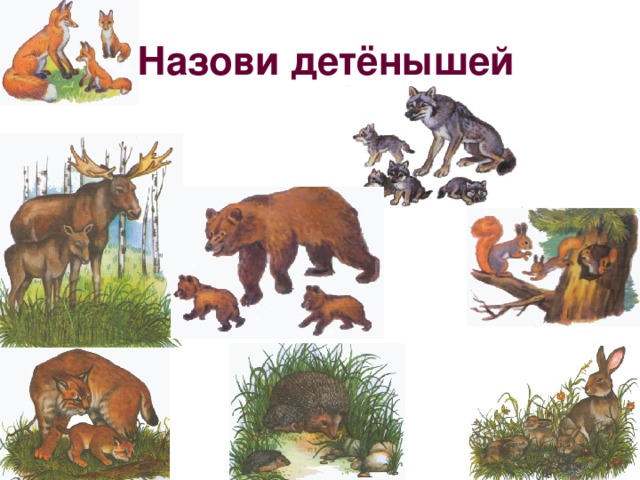 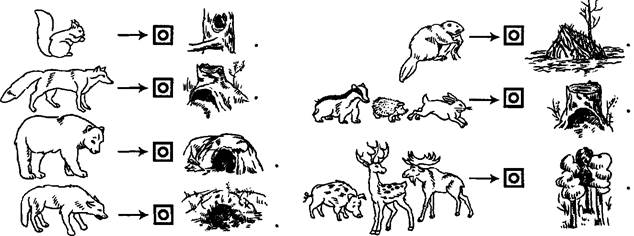 Упражнение "Посчитай" на согласование числительного с существительным.Один волк, два волка, 3 ..., 4 ..., 5 ...
Одна волчица, две волчицы, 3 ..., 4 ..., 5 ...
Один волчонок, два волчонка, 3 ..., 4 ..., 5 ...
И т.д.Лось большой, а заяц - ...
Белка слабая, а волк - ...Пальчиковая гимнастика 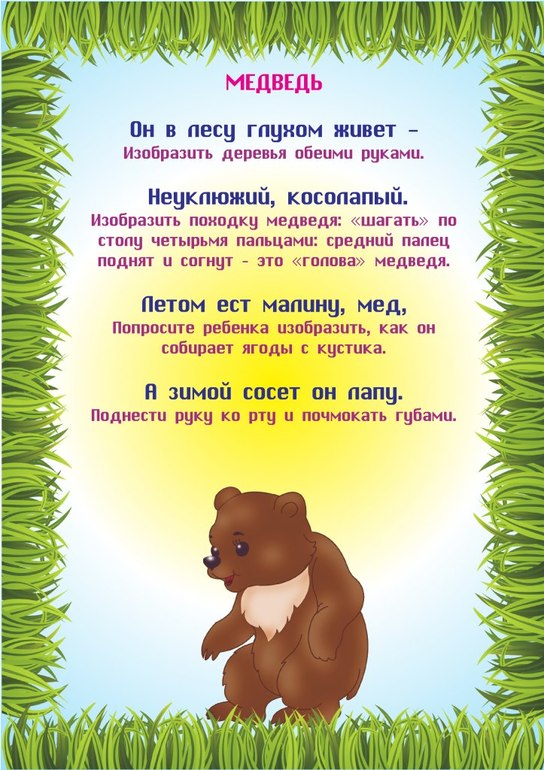 - Дидактическое упражнение «Сравни животных с людьми»У человека — рот, а у животных – пасть.
У человека — лицо, а у животных – морда.
У человека — зубы, а у животных – клыки.
У человека — живот, а у животных – брюхо.
У человека — ногти, а у животных – когти.
У человека — руки, а у животных – лапы.Дидактическая игра«Кто как голос подаёт?»лиса – тявкает
медведь – рычит
волк – воет
ёжик – фыркает и т.д.Дидактическое упражнение«Что лишнее и почему?»Белка, лиса, корова, волк (корова, так как остальные – дикие животные).Ёжик, медведь, заяц, собака (собака, так как остальные – дикие животные).
Заяц, собака, корова, кошка (заяц, так как остальные – дом. животные).
Лиса, кошка, заяц, волк (кошка, так как остальные – дикие животные).
Лошадь, медведь, коза, собака (медведь, так как остальные – дом. животные).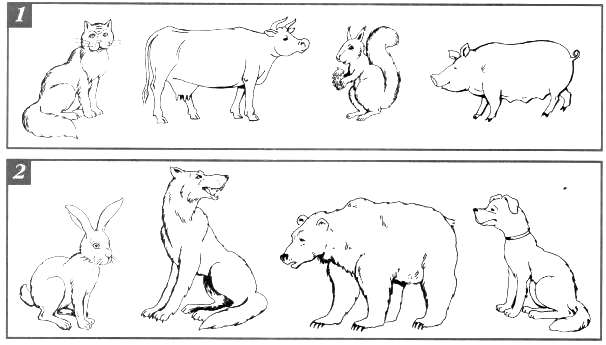  Дидактическое упражнение«Составлять рассказ о диком животном по плану».Это лиса, дикое животное. Лиса-хищница, охотится на мышей, птиц, зайцев. Лиса-животное среднего размера. У нее небольшое стройное тело, голова с острой мордочкой и острыми ушами, быстрые ноги и пушистый хвост. Тело лисы покрыто густой рыжей шерстью. Жилище лисы- нора. Ее детеныши-лисята.Прочитайте ребенку стихотворения, обсудите их.Назовите животных наших лесов, про которых говорится в стихотворении.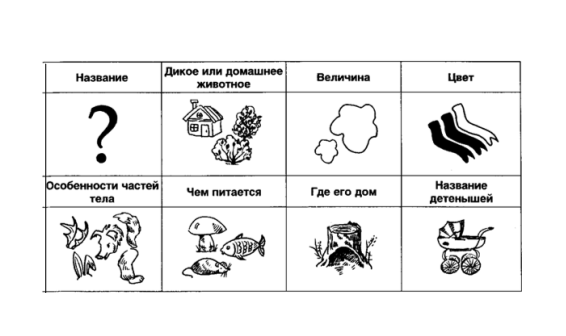 Кто где живет.Зимой в берлоге мишка спит,Под крышей воробей сидит.Лиска рыжая — в норе,Жучка — в теплой конуре.В логове лежит волчиха,Под кустом дрожит зайчиха.Белка спряталась в дупле,Ежик спит в сухой траве.Почитайте с ребенком дома:«Олененок» Ю. Кушак, «Покормите птиц зимой» А. Яшин,«Скачет шустрая синица…» А. Барто,«В медвежий час» Г. Цыферов, «Первая охота»,«Лесной колобок – колючий бок», В. Бианки, «Зимовье зверей»,«Лисичка-сестричка и волк»,«Сказка про Комара Комаровича»,народные сказки о животных, их повадках.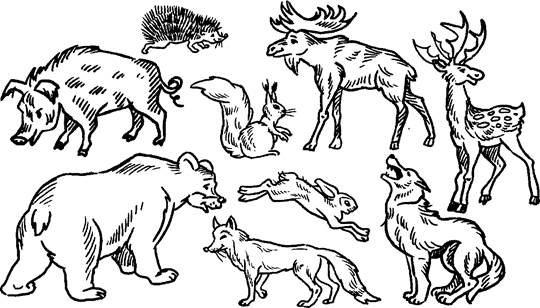 Консультация для родителей: «Наши младшие друзья»Каждый родитель хоть раз в жизни сталкивается с ситуацией, когда у ребёнка появляется желание завести домашнего питомца. Однако многие родители чаще всего негативно относятся к просьбе малыша купить котенка или щенка. «А кто будет о нём заботиться? Кормить и убирать за ним?» - вот первые вопросы, которые мама задаёт своему сыну или дочке в ответ на детскую просьбу. И совершают при этом большую ошибку. Ведь просьба купить кролика или попугая это не детский каприз, это потребность ребенка иметь друга. Друга, который никогда не придаст, всегда будет рядом, и, что немаловажно, преподаст вашему ребёнку уроки верности, сочувствия и ответственности.Поэтому, если у вашего малыша появилось желание завести домашнее животное и у вас нет резких причин не делать этого (например, аллергия одного из члена семьи), уступите ему и купите ребенку «друга». Ведь поверьте, что приобретение домашнего животного имеет гораздо больше плюсов, чем вы думаете. А какие именно, давайте мы с вами и выясним.Можно начать с того, что само появление животного в доме вызовет у ребенка бурю положительных эмоций. Ведь животное для ребёнка, по сути, это тот же самый ребёнок, с которым можно бегать, лазить, играть, рассказывать ему свои тайны и секреты.Наиболее благоприятный возраст для заведения домашнего животного 3-4 года. Ведь именно в этом возрасте ребенок активно познаёт окружающий мир. Аквариумные рыбки, попугаи, кролики или морские свинки – животные, которые наибольшим образом подходят ребёнку в этом возрасте. Знакомство ребенка с новым членом семьи необходимо начинать с показа животного, так же нужно рассказать о его особенностях, его повадках, что животное любит или наоборот чего боится. Первое время все заботы о домашнем питомце лягут на плечи взрослых, но постепенно, наблюдая за тем, как родители ухаживают за живностью, ребенок начнет включаться в процесс.Дети с большим желанием расчесывают животных, кормят их. Однако тут надо быть на чеку, чтобы малыш, например, не высыпал всю коробку корма в аквариум, или не удушил кролика, играя с ним. Ребенок должен быть под постоянным контролем, и если делает что-то не так, необходимо исправить его действия и объяснить, почему так делать нельзя.Самое главное, чтобы ребёнок научился правильному общению с животными: неназойливости, мягкости. Нужно научить малыша чувствовать настроение животного и правильно на него реагировать.Ухаживая за тем или иным животным дети не только учатся его кормить и убирать за ним, но и узнают много нового из жизни того или иного животного. Общение с домашними питомцами воспитывает в детях доброту, ласку, сердечность, у ребёнка формируются основы экологической культуры, являющейся неотъемлемой частью духовной культуры.Кроме того, животные являются источником:знаний ребенка о природе;развития сенсорики;развития логического мышления. Дети учатся видеть зависимости: если кошка виляет хвостом – злится, если собака сидит около двери и скулит – хочет гулять;различных видов деятельности: игра, наблюдение, труд и т.д.;радостей и переживаний;эстетического развития и воспитания;трудового воспитания;физического развития.Поэтому, если вы стремитесь к тому, чтобы ваш малыш вырос ласковым, добрым, отзывчивым и ответственным, заведите ему домашнего питомца. Ведь зачастую именно животные оказывают неоценимую помощь в воспитании ребёнка.Консультация для родителей: «Чем полезны пернатые друзья»…Птицам холодно зимой, Птицам голодно зимой.Кто, скажите, им поможет?Может мы или прохожий?...В современных условиях проблема экологического воспитания дошкольников приобретает особую остроту и актуальность. Именно в период дошкольного детства происходит становление человеческой личности, формирование начал экологической культуры. Поэтому очень важно разбудить в детях интерес к живой природе, воспитывать любовь к ней, научить беречь окружающий мир.Наступила зима. Перелётные птицы уже давно улетели в тёплые края. Но ведь есть ещё и зимующие птицы! Это воробьи, голуби, сороки, синицы, вороны. Зимой в городе можно увидеть даже таких лесных жителей, как снегирь, свиристель, поползень, дятел, сова. В холодное время года птицам всё труднее становится добывать себе пропитание. Им нужна наша помощь!Зимняя подкормка птиц – старая традиция. Птицы быстро поняли, что возле человеческого жилья можно найти корм. Зимой даже лесные птицы тянуться к человеческому жилью. Голод заставляет на определённое время забыть о естественной осторожности.Помочь птицам несложно, надо устроить кормушку.Напоминаем простые правила, о которых не стоит забывать:- У кормушки должна быть крыша, иначе корм может быть засыпан снегом или залит дождём.- Отверстие в кормушке должно быть настолько широким, чтобы птица могла спокойно проникнуть внутрь кормушки и покинуть её.- Кормушку нужно повесить так, чтобы ребёнок хорошо видел её из окна. Если ежедневно в одно и то же время оставлять корм в кормушке, то птицы будут слетаться к этому времени. Если корм класть нерегулярно, то птицы перестанут прилетать.- Нужно, чтобы хоть немного корма было каждый день.- Кормушку можно сделать из кусочка твердого материала.- Делать кормушку лучше прямоугольной, чтобы она не теряла равновесия и не переворачивалась.- Края кормушки надо немного загнуть и заклеить, чтобы получился небольшой бортик - так еда не выпадет и ветром ее не унесет.- Чтобы сделать встречу с пушистым хищником менее вероятной, кормушку надо подвешивать на дерево как можно выше, зацепляя за тонкие веточки, по которым хищнику не пробраться.- Как показала практика, кормушки можно сделать из самого разнообразного материала: из коробок из-под молочных продуктов, соков, пластиковых бутылок, картонных коробок, дощечек и т. д.«Покорми птиц зимою - они послужат тебе весною» - говорит русская пословица. Вот почему с давних времен на Руси для зимующих птиц люди делали кормушки. Если зимой повесить на садовом участке кормушки и подкармливать птиц, летом они отблагодарят вас сторицей.Необходимо учить детей доброте. Приучать их заботиться о птицах, наблюдать за ними, испытывать радость от сознания, что можно спасти птиц от гибели. Дать детям элементарные знания о том, чем кормят птиц зимой.Снегирь (семена деревьев, ягоды рябины, калины).Дятел (жуки, желуди, муравьи, семена деревьев).Воробей (хлебные крошки, пшено, ягоды).Сорока (зерно, насекомые).Синица (сала, пшено, зерно).Клест (насекомые, ягоды, семена шишек).Как хорошо сказано в стихотворении А. Яшина«Покормите птиц зимой»:Покормите птиц зимой!Пусть со всех концовК нам слетятся, как домой,Стайки на крыльцо.Не богаты их корма,Горсть зерна нужна.Горсть одна -И не страшна будет им зима.Приучите птиц в морозК своему окну,Чтоб без песен не пришлосьНам встречать весну.Поможем нашим пернатым друзьям!Уважаемые родители! Надеемся, что этой зимой вы сделаете вместе с детьми свою птичью столовую. Это будет важной помощью нашим пернатым друзьям. Консультация: «Роль родителей в возрождении русских традиций»«Во все времена у всех народов основной целью воспитания является забота о сохранении, укреплении и развитии добрых народных обычаев и традиций, забота о передаче подрастающим поколениям житейского, производственного, духовного опыта, накопленного предшествующими поколениями.Сила народных традиций, прежде всего, заключается в человечном, добром, гуманном подходе к личности ребёнка, и требовании с его стороны взаимнообратного человеколюбивого отношения к окружающим.Одной из самых эффективных форм воздействия на личность были и есть народная сказка. В большинстве русских народных сказок главный герой – богатырь, заботясь о своих близких, своём народе, сражается с различными чудовищами и уничтожая зло, устанавливает справедливость и согласие в мире.В сказках часто даётся образец отзывчивого отношения к окружающему: к животным, к растениям, воде, предметам обихода.Чтобы человеку оставаться человеком, ему необходимо помнить свои корни. Недаром в старину каждый ребёнок знал свою родню, чуть ли не до седьмого колена. Внимательное отношение к своим родственникам, составление своей родословной, укрепляли гуманистическую направленность развивающейся личности.Кратко и лаконично выражаются идеи гуманистического воспитания в народных пословицах, поговорках, колыбельных песен, закличках.Колыбельная песня, прежде всего, отражает мир мыслей и чувств матери, поглощённой уходом за ребёнком. Ребёнка, утомившего криком и беспокойством, в раздражении обещают поколотить, пугают старичком, хворостиной, волком, таинственной букой, живущем под сараем, но чаще уговаривают обещанием пряника, калачей, обновы. Такие нехитрые приёмы имеют целью овладеть вниманием ребёнка, успокоить его.Воспитание у детей активности, сноровки, сообразительности в полной мере развёрнуто в необозримо разнообразных играх. Игра формирует интеллектуальные и физические особенности, с которыми ребёнок будет жить долгие годы. И прав был А. В. Луначарский, сказавший: « Игра, в значительной степени является основой всей человеческой культуры». Игры развивают ловкость, быстроту, силу, меткость, приучают к сообразительности и вниманию.В играх используются « считалки» – одна из древнейших традиций. С их помощью определяют кто « водит», и тех, кто попадает в благоприятное для себя положение.Обыкновение пересчитываться идёт из быта взрослых. Традиция пересчитывания в считалках преображена: детям доставляет удовольствие сама возможность играть словами – возникают забавные в своей нелепости сочетание слогов и слов.В скороговорках предлагались стихи с нарочитым скоплением труднопроизносимых слогов. При повторении этих стихов возникает уподобляющее воздействие одних слогов на другие– и в результате происходят ошибки, смещение звукового ряда, искажение смысла.От взрослых в детский быт перешли и разного рода приговорки– обращение к улитке – «лизовище», гадание по полёту «божей коровке», разные приговорки о корове, телёнке, о птицах – журавлях, воробьях, воронах и т.д. Перед нырянием просили «куму, голубу» простить за неведомые прегрешения. Избавлялись от залившейся в уши воды, прыганием с приговором – «вылить воду на дубовую кору». Бросали в подпечек выпавший молочный зуб с просьбой к мышке дать костяной зуб.Но не только сказки, пословицы, поговорки, скороговорки, заклички положительно влияют на развитие и воспитание ребёнка, но и многочисленные обычаи и традиции в народных праздниках.Народные праздники были и есть настоящим кодексом неписанных норм и обязанностей. Обряды отображают нравственные устои русского народа, закрепляют чувство верности к друзьям, развивают эстетические чувства. Это ярко представлено в таких праздниках как Троица, масленица, Крещение, Святочные вечера.Основные атрибуты празднования Святок – ряжение и колядование. Само слово «коляда» – одни авторы этимологически связывают с итальянским «календа», что означает первый день месяца, другие высказывают предположение, что древнее «колада» означало «круговая еда». Действительно, собранное в «мех» – специальный мешочек – угощение, колядовщики ели совместно по кругу.Смысл всех святочных действий – попытка заглянуть в будущее, определить, что принесет наступающий год. Люди обращались к природе с молениями о хорошем урожае, здоровья для членов семьи, а девушки еще о замужестве. Как сбудется судьба, пытались узнать через гадание.В крещенский сочельник пожилые люди не ели до первой звезды или до святой воды. Вернувшись с молебствия со свечами, ставили кресты, либо копотью от свечи, либо мелом «чтобы черт не пролез». В этот день шли (и сейчас ходим) за святой водой. Считается, что эта вода спасение от всех недуг.Приобщение детей к народным традициям в основном происходит в детских садах и происходит это в форме игр и детских праздников. При этом важно не только дать детям новые знания, но и организовать непосредственное участие в исполнении обрядов, пении народных песен, инсценировках.Следует иметь в виду еще один важный момент: вся жизнь народа была тесно связана с природой. Испокон веков природные явления служили народу средством воздействия на личность ребенка.А.П. Чехов писал, что люди учились «не по книгам, а в поле, в лесу, на берегу реки. Учили их сами птицы, когда пели песни; солнце, когда заходило, – оставляло после себя багровую зарю; сами деревья и травы». Вот почему так важно, чтобы развивающее окружение ребенка было естественно.Чтобы все это было донесено до родителей нашей группы, мы всю информацию вывешиваем в уголке для родителей, используем различные ширмы, папки – передвижки. Приглашаем родителей на дни открытых дверей, утренники, дни развлечений. Используем в образовательной деятельности скороговорки, поговорки, заклички, загадки, читаем сказки. Даем задание на выполнение игрушек из ниток, лыка, тряпочек».